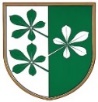 OBČINA KIDRIČEVOOdbor za družbene dejavnostiKopališka ul. 142325 KidričevoŠtev. 011-2/2019Z  A  P  I  S  N  I  K2. dopisne seje odbora za družbene dejavnosti, ki je potekala v času od 22.1.2020 do vključno 27.1.2020.Dopisna seja je bila sklicana na podlagi 63. člena Poslovnika občinskega sveta Občine Kidričevo (Uradno glasilo slovenskih občin, št. 36/17 in 16/18)Dnevni red:1. Soglasje k Spremembam in dopolnitvam Statuta Zdravstvenega doma PtujAd. 1Člani odbora za družbene dejavnosti so odločali o predlogu Sprememb in dopolnitev Statuta Zdravstvenega doma Ptuj. Gre za manjše spremembe v 10. členu statuta. V sladu z Odlokom o ustanovitvi javnega zavoda Zdravstveni dom Ptuj, morajo k Statuti in posledično tudi k spremembam in dopolnitvam Statuta Zdravstvenega doma Ptuj podati soglasje občine ustanoviteljice. SKLEP: Odbor za družbene dejavnosti predlaga občinskemu svetu Občine Kidričevo, da poda soglasje k Spremembam in dopolnitvam Statuta Zdravstvenega doma Ptuj. Sklep je bil soglasno sprejet. Glasovalo je 5 članov odbora.Rezultati glasovanja se hranijo v spisu. Zdenka Frank;							Bogdan Potočnik;zapisnik sestavila						predsednik odbora za družbene dejavnosti